 2022 RECARE Rehabilitation & Care Korea 에 참가해주신 업체분들께 감사의 말씀 드리며, 참가업체 분들의 성공적인 비즈니스를 위해 특별한 비즈니스 match making 기회를 제공하기 위한 하이브리드 수출상담회 신청 안내를 드립니다.RECARE 2022 하이브리드 수출상담회 참석자 명단 *필수 표기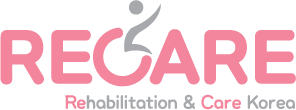 2022 RECARERehabilitation & Care Korea하이브리드 수출상담회T. 02-3144-5516   F. 02-3144-5518   E. recare@messek.com 수신: 2022 RECARE Rehabilitation & Care Korea참가사 귀중주제: 2022 RECARE Rehabilitation & Care Korea 하이브리드 수출상담회 신청 안내수신: 2022 RECARE Rehabilitation & Care Korea참가사 귀중주제: 2022 RECARE Rehabilitation & Care Korea 하이브리드 수출상담회 신청 안내전시회 개요전시회 개요행사명2022 RECARE Rehabilitation & Care Korea전시기간2022.06.24(금)~2022.06.26(일) / 3일주최메쎄케이, 복지TV주관SDG Youth, Exercise Is Medicine ROK하이브리드 수출상담회 개요하이브리드 수출상담회 개요일시2022. 06. 24(금), 10:00~18:00장소전시장 내 비즈니스상담회장 (1전시장 4홀)규모 및 유형[오프라인]규모 및 유형아시아 지역 15개 유통사 (중국제외)규모 및 유형아프리카 지역 공공의료 병원 구매 바이어 및 의료산업CEO 5개 사 규모 및 유형[온라인]규모 및 유형북미, 유럽, 오세아니아, 아시아 15개 사마감일정[신청마감] 수시접수 *신청서 작성 후, 제출서류와 함께 이메일 발송[매칭기간] 05. 30(월) ~ 06.03(금) *마이스허브로 매칭 진행[최종안내] 06 10(금) *상담회 최종스케줄 및 가이드 안내제출서류*RECARE 2022 수출상담회 참가신청서 & 참석자 명단*국문/영문 제품 브로슈어 및 회사소개서 등*상담 시스템 등록(별도 공지 예정)제공사항*상담회 등록 비용 없음*현장 미팅 세팅, 줌 세팅, 통역, 비즈니스라운지, 기타 비품 제공*전시회 종료 후, 원활한 상담회가 진행되지 않았을 경우 별도의 일정을 마련주관주식회사 메쎄케이, 코트라문의처위서린 매니저 / T. 02-3144-5516 / E. srwie@messek.comRECARE 2022 하이브리드 수출상담회 참가신청서 *필수 표기RECARE 2022 하이브리드 수출상담회 참가신청서 *필수 표기RECARE 2022 하이브리드 수출상담회 참가신청서 *필수 표기RECARE 2022 하이브리드 수출상담회 참가신청서 *필수 표기RECARE 2022 하이브리드 수출상담회 참가신청서 *필수 표기RECARE 2022 하이브리드 수출상담회 참가신청서 *필수 표기RECARE 2022 하이브리드 수출상담회 참가신청서 *필수 표기RECARE 2022 하이브리드 수출상담회 참가신청서 *필수 표기RECARE 2022 하이브리드 수출상담회 참가신청서 *필수 표기RECARE 2022 하이브리드 수출상담회 참가신청서 *필수 표기RECARE 2022 하이브리드 수출상담회 참가신청서 *필수 표기RECARE 2022 하이브리드 수출상담회 참가신청서 *필수 표기RECARE 2022 하이브리드 수출상담회 참가신청서 *필수 표기RECARE 2022 하이브리드 수출상담회 참가신청서 *필수 표기RECARE 2022 하이브리드 수출상담회 참가신청서 *필수 표기RECARE 2022 하이브리드 수출상담회 참가신청서 *필수 표기RECARE 2022 하이브리드 수출상담회 참가신청서 *필수 표기No.(사무국)양식을 채우신 뒤 srwie@messek.com 이메일로 제출 바랍니다.※ 첨부: 국문/영문 제품 브로슈어 및 회사소개서 등양식을 채우신 뒤 srwie@messek.com 이메일로 제출 바랍니다.※ 첨부: 국문/영문 제품 브로슈어 및 회사소개서 등양식을 채우신 뒤 srwie@messek.com 이메일로 제출 바랍니다.※ 첨부: 국문/영문 제품 브로슈어 및 회사소개서 등양식을 채우신 뒤 srwie@messek.com 이메일로 제출 바랍니다.※ 첨부: 국문/영문 제품 브로슈어 및 회사소개서 등양식을 채우신 뒤 srwie@messek.com 이메일로 제출 바랍니다.※ 첨부: 국문/영문 제품 브로슈어 및 회사소개서 등양식을 채우신 뒤 srwie@messek.com 이메일로 제출 바랍니다.※ 첨부: 국문/영문 제품 브로슈어 및 회사소개서 등양식을 채우신 뒤 srwie@messek.com 이메일로 제출 바랍니다.※ 첨부: 국문/영문 제품 브로슈어 및 회사소개서 등양식을 채우신 뒤 srwie@messek.com 이메일로 제출 바랍니다.※ 첨부: 국문/영문 제품 브로슈어 및 회사소개서 등양식을 채우신 뒤 srwie@messek.com 이메일로 제출 바랍니다.※ 첨부: 국문/영문 제품 브로슈어 및 회사소개서 등양식을 채우신 뒤 srwie@messek.com 이메일로 제출 바랍니다.※ 첨부: 국문/영문 제품 브로슈어 및 회사소개서 등양식을 채우신 뒤 srwie@messek.com 이메일로 제출 바랍니다.※ 첨부: 국문/영문 제품 브로슈어 및 회사소개서 등양식을 채우신 뒤 srwie@messek.com 이메일로 제출 바랍니다.※ 첨부: 국문/영문 제품 브로슈어 및 회사소개서 등양식을 채우신 뒤 srwie@messek.com 이메일로 제출 바랍니다.※ 첨부: 국문/영문 제품 브로슈어 및 회사소개서 등양식을 채우신 뒤 srwie@messek.com 이메일로 제출 바랍니다.※ 첨부: 국문/영문 제품 브로슈어 및 회사소개서 등양식을 채우신 뒤 srwie@messek.com 이메일로 제출 바랍니다.※ 첨부: 국문/영문 제품 브로슈어 및 회사소개서 등양식을 채우신 뒤 srwie@messek.com 이메일로 제출 바랍니다.※ 첨부: 국문/영문 제품 브로슈어 및 회사소개서 등양식을 채우신 뒤 srwie@messek.com 이메일로 제출 바랍니다.※ 첨부: 국문/영문 제품 브로슈어 및 회사소개서 등양식을 채우신 뒤 srwie@messek.com 이메일로 제출 바랍니다.※ 첨부: 국문/영문 제품 브로슈어 및 회사소개서 등회사 정보회사 정보*회사명*회사명*회사명*회사명대표자대표자회사 정보회사 정보(본사)사업자등록번호(본사)사업자등록번호(본사)사업자등록번호(본사)사업자등록번호회사 정보회사 정보(본사)주소(본사)주소(본사)주소(본사)주소회사 정보회사 정보*홈페이지 URL*홈페이지 URL*홈페이지 URL*홈페이지 URL회사 정보회사 정보해외 영업/생산시설(필수사항 아님)해외 영업/생산시설(필수사항 아님)해외 영업/생산시설(필수사항 아님)해외 영업/생산시설(필수사항 아님)법적지위법적지위법적지위법적지위법적지위법적지위국가 및 도시국가 및 도시국가 및 도시국가 및 도시국가 및 도시국가 및 도시회사 정보회사 정보해외 영업/생산시설(필수사항 아님)해외 영업/생산시설(필수사항 아님)해외 영업/생산시설(필수사항 아님)해외 영업/생산시설(필수사항 아님)*KOTRA가입여부*KOTRA가입여부 회원   비회원 회원   비회원 회원   비회원 회원   비회원 회원   비회원 회원   비회원 회원   비회원 회원   비회원 회원   비회원 회원   비회원 회원   비회원 회원   비회원 회원   비회원 회원   비회원 회원   비회원 회원   비회원*사업 유형*사업 유형 제조   도매/유통   제조/설계   무역   서비스 제조   도매/유통   제조/설계   무역   서비스 제조   도매/유통   제조/설계   무역   서비스 제조   도매/유통   제조/설계   무역   서비스 제조   도매/유통   제조/설계   무역   서비스 제조   도매/유통   제조/설계   무역   서비스 제조   도매/유통   제조/설계   무역   서비스 제조   도매/유통   제조/설계   무역   서비스 제조   도매/유통   제조/설계   무역   서비스 제조   도매/유통   제조/설계   무역   서비스 제조   도매/유통   제조/설계   무역   서비스 제조   도매/유통   제조/설계   무역   서비스 제조   도매/유통   제조/설계   무역   서비스 제조   도매/유통   제조/설계   무역   서비스 제조   도매/유통   제조/설계   무역   서비스 제조   도매/유통   제조/설계   무역   서비스*전시 품목*전시 품목전시관전시관전시관전시관 기자재 및 기기   재활 및 치료 시설 및 서비스   특별관 기자재 및 기기   재활 및 치료 시설 및 서비스   특별관 기자재 및 기기   재활 및 치료 시설 및 서비스   특별관 기자재 및 기기   재활 및 치료 시설 및 서비스   특별관 기자재 및 기기   재활 및 치료 시설 및 서비스   특별관 기자재 및 기기   재활 및 치료 시설 및 서비스   특별관 기자재 및 기기   재활 및 치료 시설 및 서비스   특별관 기자재 및 기기   재활 및 치료 시설 및 서비스   특별관 기자재 및 기기   재활 및 치료 시설 및 서비스   특별관 기자재 및 기기   재활 및 치료 시설 및 서비스   특별관 기자재 및 기기   재활 및 치료 시설 및 서비스   특별관 기자재 및 기기   재활 및 치료 시설 및 서비스   특별관*전시 품목*전시 품목전시품목 (국문)전시품목 (국문)전시품목 (국문)전시품목 (국문)*전시 품목*전시 품목전시품목 (영어)전시품목 (영어)전시품목 (영어)전시품목 (영어)수출 내역(필수사항아님)수출 내역(필수사항아님)‘19년‘19년‘19년‘20년‘20년‘20년‘20년‘20년‘21년‘21년‘21년‘21년수출 내역(필수사항아님)수출 내역(필수사항아님)수출품목수출품목수출품목수출품목수출 내역(필수사항아님)수출 내역(필수사항아님)수출액(불)수출액(불)수출액(불)수출액(불)수출 내역(필수사항아님)수출 내역(필수사항아님)수출국가수출국가수출국가수출국가*희망바이어 분야*희망바이어 분야 Manufacturer       Distributor/Retailer       Government/Public Agency  Manufacturer       Distributor/Retailer       Government/Public Agency  Manufacturer       Distributor/Retailer       Government/Public Agency  Manufacturer       Distributor/Retailer       Government/Public Agency  Manufacturer       Distributor/Retailer       Government/Public Agency  Manufacturer       Distributor/Retailer       Government/Public Agency  Manufacturer       Distributor/Retailer       Government/Public Agency  Manufacturer       Distributor/Retailer       Government/Public Agency  Manufacturer       Distributor/Retailer       Government/Public Agency  Manufacturer       Distributor/Retailer       Government/Public Agency  Manufacturer       Distributor/Retailer       Government/Public Agency  Manufacturer       Distributor/Retailer       Government/Public Agency  Manufacturer       Distributor/Retailer       Government/Public Agency  Manufacturer       Distributor/Retailer       Government/Public Agency  Manufacturer       Distributor/Retailer       Government/Public Agency  Manufacturer       Distributor/Retailer       Government/Public Agency 매칭 이후, 개최 전날 및 개최 당일 취소기업은 향후 수출상담회 참가가 제한됩니다.RECARE 2022에서 열리는 하이브리드 수출상담회에 신청합니다.매칭 이후, 개최 전날 및 개최 당일 취소기업은 향후 수출상담회 참가가 제한됩니다.RECARE 2022에서 열리는 하이브리드 수출상담회에 신청합니다.매칭 이후, 개최 전날 및 개최 당일 취소기업은 향후 수출상담회 참가가 제한됩니다.RECARE 2022에서 열리는 하이브리드 수출상담회에 신청합니다.매칭 이후, 개최 전날 및 개최 당일 취소기업은 향후 수출상담회 참가가 제한됩니다.RECARE 2022에서 열리는 하이브리드 수출상담회에 신청합니다.매칭 이후, 개최 전날 및 개최 당일 취소기업은 향후 수출상담회 참가가 제한됩니다.RECARE 2022에서 열리는 하이브리드 수출상담회에 신청합니다.매칭 이후, 개최 전날 및 개최 당일 취소기업은 향후 수출상담회 참가가 제한됩니다.RECARE 2022에서 열리는 하이브리드 수출상담회에 신청합니다.매칭 이후, 개최 전날 및 개최 당일 취소기업은 향후 수출상담회 참가가 제한됩니다.RECARE 2022에서 열리는 하이브리드 수출상담회에 신청합니다.매칭 이후, 개최 전날 및 개최 당일 취소기업은 향후 수출상담회 참가가 제한됩니다.RECARE 2022에서 열리는 하이브리드 수출상담회에 신청합니다.매칭 이후, 개최 전날 및 개최 당일 취소기업은 향후 수출상담회 참가가 제한됩니다.RECARE 2022에서 열리는 하이브리드 수출상담회에 신청합니다.매칭 이후, 개최 전날 및 개최 당일 취소기업은 향후 수출상담회 참가가 제한됩니다.RECARE 2022에서 열리는 하이브리드 수출상담회에 신청합니다.매칭 이후, 개최 전날 및 개최 당일 취소기업은 향후 수출상담회 참가가 제한됩니다.RECARE 2022에서 열리는 하이브리드 수출상담회에 신청합니다.매칭 이후, 개최 전날 및 개최 당일 취소기업은 향후 수출상담회 참가가 제한됩니다.RECARE 2022에서 열리는 하이브리드 수출상담회에 신청합니다.매칭 이후, 개최 전날 및 개최 당일 취소기업은 향후 수출상담회 참가가 제한됩니다.RECARE 2022에서 열리는 하이브리드 수출상담회에 신청합니다.매칭 이후, 개최 전날 및 개최 당일 취소기업은 향후 수출상담회 참가가 제한됩니다.RECARE 2022에서 열리는 하이브리드 수출상담회에 신청합니다.매칭 이후, 개최 전날 및 개최 당일 취소기업은 향후 수출상담회 참가가 제한됩니다.RECARE 2022에서 열리는 하이브리드 수출상담회에 신청합니다.매칭 이후, 개최 전날 및 개최 당일 취소기업은 향후 수출상담회 참가가 제한됩니다.RECARE 2022에서 열리는 하이브리드 수출상담회에 신청합니다.매칭 이후, 개최 전날 및 개최 당일 취소기업은 향후 수출상담회 참가가 제한됩니다.RECARE 2022에서 열리는 하이브리드 수출상담회에 신청합니다.매칭 이후, 개최 전날 및 개최 당일 취소기업은 향후 수출상담회 참가가 제한됩니다.RECARE 2022에서 열리는 하이브리드 수출상담회에 신청합니다.  *날짜                              *성명                             *담당 서명                       *날짜                              *성명                             *담당 서명                       *날짜                              *성명                             *담당 서명                       *날짜                              *성명                             *담당 서명                       *날짜                              *성명                             *담당 서명                       *날짜                              *성명                             *담당 서명                       *날짜                              *성명                             *담당 서명                       *날짜                              *성명                             *담당 서명                       *날짜                              *성명                             *담당 서명                       *날짜                              *성명                             *담당 서명                       *날짜                              *성명                             *담당 서명                       *날짜                              *성명                             *담당 서명                       *날짜                              *성명                             *담당 서명                       *날짜                              *성명                             *담당 서명                       *날짜                              *성명                             *담당 서명                       *날짜                              *성명                             *담당 서명                       *날짜                              *성명                             *담당 서명                       *날짜                              *성명                             *담당 서명                     참석자 명단참석자 명단참석자 명단참석자 명단참석자 명단①참석자(국문/영문)*성명(국문)*Name(ENG.)①참석자(국문/영문)*직급(국문)*Position(ENG.)①참석자(국문/영문)*부서(국문)*Dept.(ENG.)①참석자(국문/영문)*Mobile①참석자(국문/영문)*E-mail②참석자(국문/영문)*성명(국문)*Name(ENG.)②참석자(국문/영문)*직급(국문)*Position(ENG.)②참석자(국문/영문)*부서(국문)*Dept.(ENG.)②참석자(국문/영문)*Mobile②참석자(국문/영문)*E-mail